+ 38 044 238-7-238www.siesta.kiev.ua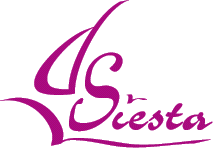 Тур: «Грузинский Рай» Тбилиси-Батуми (8 дней). Гарантированные датыВылет: 18.06 – 25.06; 02.07-09.07; 16.07 – 23.07; 30.07 – 06.08; 13.08 - 20.08; 27.08 –03.09;10.09-17.09; 24.09 –01.10; 08.10 –15.10; 29.10 -05.11; Маршрут: Тбилиси – Мцхета – Кахетия: Гомбори, Цинандали, Телави – БатумиПРОГРАММА ТУРА: 01.05. Прибытие в Тбилиси, трансфер и размещение в отеле. Свободное время. Ночь в отеле.2 день Завтрак. Освобождение номеров.Обзорная экскурсия по Тбилиси. Кафедральный собор «Самеба» символ грузинского возрождения, единства и бессмертия. Он возвышается в центре Тбилиси на вершине горы св. Ильи.ГораМтацминда и пантеон. Далее на новом подъемнике подъем к крепости «Нарикала».Далее выезд во Мцхета- второй Иерусалим, древний  город. Увидим Кафедральный собор «Светицховели»  (XI в.) - один из духовных символов современной Грузии.  Здесь хранится одна из величайших святынь христианского мира – Хитон Господен.  Посетим Монастырь Джвари (V в), увековеченный в литературе Михаилом Лермонтовым. Старинное предание о том, что именно в этом месте  Святая Нино поставила Святой крест, ознаменовавший принятие Грузией христианства. Экскурсия на завод и винную студию  «Шато Мухрани»*. «Шато Мухрани» первый грузинский шато, деятельность которого основывается на продолжении тех уникальных традиций виноделия, которые были созданы представителем династии Багратионов – Иване Мухранбатони. Экскурсия по винному комплексу и дворцу. Дегустация лучших сортов вина знаменитого бренда.Возвращение в Тбилиси, вечерняя экскурсия по городу. Ночь в отеле в Тбилиси.3 день.  Завтрак. Выезд Кахетию, сердце виноделия Грузии.Живописная дорога, посещение  Кафедрального собора «Алаверди», который был построен в начале XI века в честь Святого Георгия, одного из самых почитаемых христианских святых в Грузии.Затем, выезд в центр региона  - Телави. Небольшая обзорная экскурсия. Дегустация кахетинских вин Посещение немецко-грузинского заводаШухманВайнс с дегустацией вин.После экскурсия в Цинандали, посетим английский Сад и имение князя Александре Чавчавадзе. Возвращение и ночь в Тбилиси. 4 день.  Завтрак.Факультативно: 1. Гори и Уплисцихе2. Ананури, Гудаури, Казбеги 3. Давид Гареджи4. Вардзиа – Ахалцихе – Рабат Ночь в отеле. 5 день.  Завтрак. 08:00 Трансфер на ж/д вокзал на поезд Тбилиси-Батуми. 08:40 Отправление в Батуми. 14:00 Прибытие в Батуми, курортный город на берегу Черного моря. Трансфер в отель. Батуми – уютный и красивый город, на берегу моря. Экскурсия по городу, с осмотром основных достопримечательностей. Вечером, лазерное шоу - танцующие фонтаны.Свободное время. Ночь в отеле.  6 день.  Завтрак. Свободное время.Факультативно: Горная Аджария – одно из красивейших мест Грузии. Живописная горная дорога, водопады, арочные мосты, горные реки, густые леса.Возвращение в Батуми. Свободное время.  Факультативно (25$): ужин в национальном ресторане «Niniasbagi»,дегустация вина и чачи с хинкалиприготовленными по старинному рецепту. Ночь в Батуми. 7 день.  Завтрак.1. Пешая экскурсия по старому Батуми;2. Авто экскурсия по дневному и вечернему Батуми;3. Экскурсия по вечернему Батуми с трансфером;4. Экскурсия в Горную Аджарию  с дегустацией или без;5. Экскурсия в Кутаиси с посещением пещер: Прометей или Сатаплия ;6. Экскурсия в Трабзон (пересечение границы Турции + шопинг) ;7. Экскурсия в Кутаиси + Каньон «Мартвили».8 день.  Завтрак. Трансфер в аэропорт Батуми. Посадка на рейс.  Завершение обслуживание. Трансферы: отель Батуми –жд Батуми жд Тбилиси-ап Тбилиси + жд билет (30 долл/чел)В стоимость тура входит:	Групповые трансферы в\из аэропорта под все авиа рейсы в день начала и окончания тура;	Весь трансфер во время тура;	Все указанные в туре экскурсии;	Обслуживание квалифицированного гида;	Проживание;	Входные  билеты;	Подъемники в Тбилиси/Батуми;	Билеты на поезд Тбилиси-Батуми;	Дегустация на винном заводе «Телиани Вели»;	Дегустация на винной студии «Шато Мухрани»;	Дегустация на винном заводе «ШухманВайнс»;	Входные билеты в парк и поместье Цинандали.